CÍMNév1* – Név2 – Név 11Intézmény, intézet2Intézmény, intézet*e-mail cím (csak levelező szerzőnél)ÖsszefoglalásSzöveg… Szöveg… Szöveg… Szöveg… Szöveg… Szöveg… Szöveg… Szöveg… Szöveg… Szöveg… Szöveg… Szöveg… (Max. 300 szó)Kulcsszavak: (Max. 5-8)AbstractText… Text… Text… Text… Text… Text… Text… Text… Text… Text… Text… Text… Text… Text… (Max. 200 words)Keywords: (Max. 5-8)BevezetésSzöveg/Text… Szöveg/Text… Szöveg/Text… Szöveg/Text… Szöveg/Text… (Deo and Samui, 2017; Adnan et al., 2020).Anyag és módszerSzöveg/Text… Szöveg/Text… Szöveg/Text… Szöveg/Text… Szöveg/Text… Szöveg/Text… Szöveg/Text… Szöveg/Text… Szöveg/Text…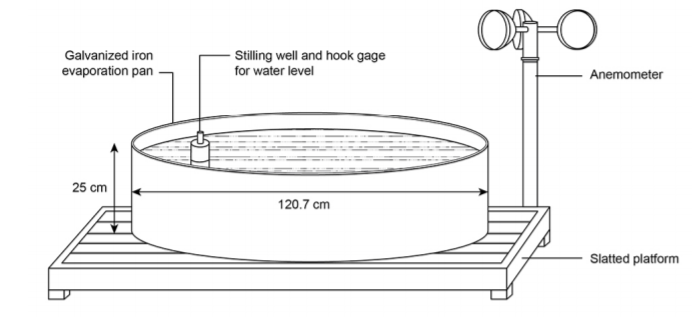 Figure 1 Illustration of a standard Class A pan (Alsumaiei, 2020)Szöveg/Teszt… Szöveg/Text… Szöveg/Text… Szöveg/Text… Szöveg/Text… Szöveg/Text… Szöveg/Text… Szöveg/Text…EredményekSubtitle/AlcímSzöveg/Text… Szöveg/Text… Szöveg/Text… Szöveg/Text… Szöveg/Text… Szöveg/Text… Szöveg/Text… Szöveg/Text… Szöveg/Text… Szöveg/Text… Szöveg/Text…Table 1 Multiple stepwise regression analysis between meteorological elements and measured Class A pan evaporation: "empty" pan (C), pan with sediment (S) and pan with macrophyte (SM) during 2020 growing seasonSzöveg/Text… Szöveg/Text… Szöveg/Text…Eredmények értékeléseSzöveg/Text… Szöveg/Text… Szöveg/Text… Szöveg/Text… Szöveg/Text… Szöveg/Text… Szöveg/Text… Szöveg/Text… Szöveg/Text… Szöveg/Text…KöszönetnyilvánításSzöveg/Text… Szöveg/Text… Szöveg/Text… Szöveg/Text… Szöveg/Text… Szöveg/Text… Szöveg/Text…IrodalomFolyóiratcikkek (kérjük törölni)Bauer, P.J., Frederick, R.J., Bradow, E.J., Sadler, E.J. and Evans, D.E. 2000. Canopy photosynthesis and fiber properties of normal- and late-planted cotton. Agronomy Journal. 92. 518-523.Anda, A. Simon, B., Soós, G. and Kucserka, T. 2018. Estimation of natural water body’s evaporation based on Class A pan measurements in comparison to reference evapotranspiration. Időjárás. 122(1). 41–58.Könyvek (kérjük törölni)Storch, H. von. and Flöser, G. 2000. Models in Environmental Research. Springer-Verlag, Berlin/Heidelberg, 152-158.Konferenciakiadványok (kérjük törölni)Cagirgan, M.J., and C. Toker. 1996. Pathcoefficient analysis for grain yield and related characters under semiarid conditions in barley. p: 607-609. In A. Slinkard et al. (ed) Proc. Int. Oat Conf., 5th Int. Barley Genet. Symp., 7th Vol. 2. Univ. of Saskatchewan Ext. Press, Saskatoon, Canada.R2FF sig.SERegression equationCModel 10.48496.760.000Konst. = 0.251
Rs = 0.011Ep = 0.111Rs + 0.796Model 20.55262.730.000Konst. = 0.937Rs = 0.013RH = 0.01Ep = 0.06Rs ­ 0.039RH + 4.34SModel 10.511107.740.000Konst. = 0.250Rs = 0.011Ep = 0.116Rs + 0.892Model 20.57167.890.000Konst. = 0.938Rs = 0.013RH = 0.01Ep = 0.087Rs ­ 0.038RH + 4.315SMModel 10.585154.460.000Konst. = 0.247Rs = 0.011Ep = 0.133Rs + 0.777Model 20.65496.440.000Konst. = 0.903Rs = 0.014RH = 0.01Ep = 0.099Rs ­ 0.043RH + 4.711